БОЙОРОК                                 № 7                 РАСПОРЯЖЕНИЕ      22 март   2017 й.                                                      22  марта 2017 г.О запрете выхода людей и выезда механических транспортных средств на ледовое покрытие водных объектов сельского поселения Миякибашевский сельсовет муниципального района Миякинский район Республики Башкортостан в весенний период  2017 годаВо исполнение Федеральных законов от 21.12.1994г. № 68-ФЗ «О защите населения и территорий от чрезвычайных ситуаций природного и техногенного характера», от 06.10.2003г. № 131-ФЗ  «Об общих принципах организации местного самоуправления в Российской Федерации», Правил охраны их жизни людей на воде в Республике Башкортостан, утвержденных постановлением Правительства Республики Башкортостан от 17 июня 2013 г №246, и на основании рекомендаций Главного управления МЧС России по Республике Башкортостан от 21.03.2017г. № 2736-12-15, руководствуясь Уставом сельского поселения Миякибашевский сельсовет муниципального района Миякинский  район, в целях обеспечения безопасности людей в период весеннего паводка на водных объектах сельского поселения	1. Объявить об ограничении водопользования в период весеннего половодья с введением запрета на выезд транспортных средств и выход граждан на ледовое покрытие водных объектов СП Миякибашевский сельсовет;		2.  Информировать граждан о запрете выхода на ледовые поверхности водоемов:- размещением тематического материала на официальных сайтах  администрации сельского поселения; - в ходе коллективных и индивидуальных бесед при проведении сходов жителей населенных пунктов.3. Рекомендовать гражданам:3.1. Воздержаться от выхода (выезда) на лед водоемов самим и усилить родительский контроль за обеспечением безопасности детей в опасный период таяния и разрушения льда  на водных объектах;3.2. При обнаружении угрозы или возникновении несчастных случаев с людьми связанных  с провалом под лед на водоемах и реках СП Миякибашевский сельсовет МР,  звонить в Единую дежурно-диспетчерскую службу Миякинского МР  по телефонам: 8/34788/2-98-33 или 112 (с мобильного телефона); в администрацию СП по номерам 83478825449, 83478825510.5. Рекомендовать руководителям предприятий и организаций провести работу с персоналом по разъяснению мер безопасности на льду.6. Контроль за исполнением настоящего распоряжения оставляю за собой.Глава сельского поселения					Р.А. АминевБАШKОРТОСТАН РЕСПУБЛИКАҺЫМИӘКӘ РАЙОНЫ МУНИЦИПАЛЬ РАЙОНЫНЫҢ МИӘКӘБАШ АУЫЛСОВЕТЫ АУЫЛ БИЛӘМӘҺЕХАКИМИӘТЕ 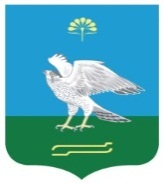 АДМИНИСТРАЦИЯ СЕЛЬСКОГО ПОСЕЛЕНИЯ МИЯКИБАШЕВСКИЙ СЕЛЬСОВЕТ МУНИЦИПАЛЬНОГО РАЙОНА МИЯКИНСКИЙ РАЙОН РЕСПУБЛИКИ БАШКОРТОСТАН